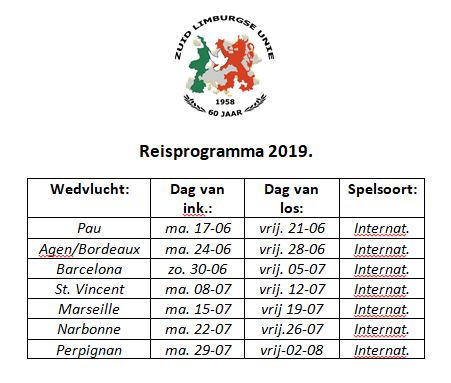 Er kan ingekorfd worden in afd. Friesland ’96 bij de Rode Doffer in DrachtenAdres: Postcode:Contactpersonen:Gerard van der Heide Email: gerard140365@hotmail.comTel: 06-15147330Wiebe v.d. Woude Email: wiebe9201@gmail.comTel: 06-17328707